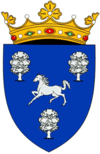 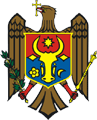                                   REPUBLICA MOLDOVA                       CONSILIUL RAIONAL NISPORENI	proiect	 DECIZIE nr. 7/33din 17 decembrie 2020						             or. Nisporeni„Cu privire la aprobarea programului de activitate al Consiliului raional  pentru trimestrul I al anului 2021”	În temeiul art. 43, 46 alin (1) din Legea nr. 436-XVI din 28 decembrie 2006 privind administraţia publică locală, Consiliul raional,Decide:Se aprobă programul de activitate al Consiliului raional pentru trimestrul I al anului 2021 ( programul se anexează).Controlul executării prezentei decizii se atribuie secretarului Consiliului raional.     Preşedintele şedinţei						            Consiliului raional   											 						     Secretar al     Consiliului raional       						Olesea Beschieru						     Contrasemnat      Șef al Serviciului juridic						 Sergiu Zmeu	Anexă:                                                                                   raional nr. 7/33  din 17 decembrie 2020Programulde activitate al Consiliului raional Nisporeni pentru trimestrul  I al anului 2021Secretar alConsiliului raional 						             Olesea BeschieruProiectul deciziei date a fost elaborat la propunerea Președintelui raionului Vasile Mărcuță și întocmit de secretarul  al Consiliului raional, Olesea Beschieru, persoana ce înaintează problema vizată.                                                                  			_________________Avizasupra proiectului de decizie ,, Cu privire la aprobarea programuluide activitate al Consiliului raional pentru trimestrul I al anului 2021”Serviciul juridic a examinat proiectul de decizie propus spre examinare în ședința Consiliului raional pentru data de 17 decembrie curent.	Proiectul dat are caracter public, obligatoriu, general și impersonal, cu efect juridic ce permite integrarea organică în cadrul normativ în vigoare.	Proiectul deciziei date este corelat cu prevederile actelor normative de nivel superior și de același nivel cu care se află în conexiune.Proiectul deciziei date nu depășește atribuțiile Consiliului raional, corespunde principiilor activității de elaborare și categoriei actelor administrației publice locale de nivelul doi.Avînd în vedere cele expuse supra, Serviciul juridic susține conceptual proiectul deciziei înaintat.Serviciul juridic                                                              Sergiu ZmeuData, luna desfăşurăriiAcţiunile preconizateResponsabilide realizare1.Februarie 1. Cu privire la executarea bugetului pentru anul 20202. Cu privire la activitatea Direcției asistență socială și protecție a familiei pentru anul 2020 3. Cu privire la activitatea ÎM „Centrul Stomatologic Nisporeni” pentru anul 20204. Cu privire la executarea Deciziilor Consiliului raional anterior adoptate5. Cu privire la activitatea Secției construcții și dezvoltarea teritoriuluiVasile Mărcuță, preşedintele raionului.Vera Lazăr, şef Direcţia finanţeXenia Axente, șef Direcție asistență socială și protecție a familieiIon Ciubotaru, șef ÎM Centrul Stomatologic NisporeniOlesea Beschieru, secretar al Consiliului raional.Sava Tipa, șef Secție construcții și dezvoltarea teritoriului